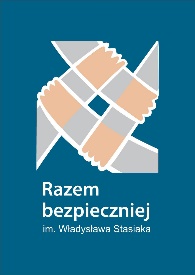 WNIOSEKO DOFINANSOWANIERZĄDOWY PROGRAM OGRANICZANIA PRZESTĘPCZOŚCI 
i ASPOŁECZNYCH ZACHOWAŃRAZEM BEZPIECZNIEJ im. Władysława Stasiaka na lata 2022 - 2024  (2022 r.)I . Informacje ogólneNazwa celu szczegółowego działania1.2   	Instytucja odpowieialna za ocenę WnioskuTytuł projektuTermin i miejsce realizacjiWnioskowana kwota dotacjiHarmonogram planowanych iałań w ramach projektuKalkulacja przewidywanych kosztów projektuDane osoby uprawnionej do kontaktu ze strony wnioskodawcy i uielania dodatkowych informacji dotyczących projektuII. Informacje o projekcie Uzasadnienie potrzeby realizacji /analiza zagrożeń oraz oczekiwań, potrzeb społeczności/ Uzasadnienie wyboru i charakterystyka proponowanych metod wsparcia Adresaci projektu  (nazwa adresata i wielkość określona liczbą)  /pośredni, bezpośredni /Bezpośredni -Pośredni -Charakterystyka projektu  /szczegółowy opis planowanych iałań / a)  opis projektu (lub etapu projektu) b) jeżeli projekt stanowi jeden z etapów kompleksowego projektu, należy przedstawić zakładane etapy realizacji: Instytucje zaangażowane w realizację projektu 
/partnerzy, instytucje współpracujące/ Zakres iałania i stopień zaangażowania w realizację instytucji wspierających projekt  /poiał zadań/ Monitoring i efekty realizacji projektuZakładane cele, produkty i rezultaty projektuMetody monitorowania rezultatów projektu oraz sprawozdawczośćZnaczenie realizacji projektu w kontekście kierunków i założeń ProgramuZałączniki do wniosku ………………………………………………………………………………………………………………  Etap I  ……………….                                                                           ………………../miejscowość i data/ 					    		       /pieczątka, czytelny podpis/Etap II…………….                                                                           ………………../miejscowość i data/ 					    		    /pieczątka, czytelny podpis/Lp.Opis iałaniaPlanowany termin realizacjiI.Etap przygotowawczy projektuod …………. do ……………II.Etap realizacji projektuod …………. do ……………III.Etap zakończenia i oceny efektów realizacji projektuod …………. do ……………Nazwa wydatku 
w związku  
z planowanym iałaniemJedn.miaryCena jednostkowa (brutto w zł)Koszt całkowity – planowanego wydatku (cena brutto w zł)Kwota dotacji 
w zł
Środki własne 
w złOgółem